Please review our Customer Care Policy prior to completing this form which explains how your complaint will be dealt with: https://www.autus.org.uk/about_us/policies 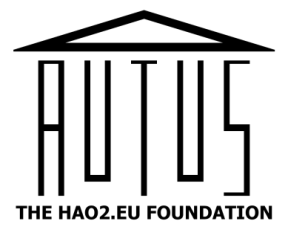 Use of this form is optional.  Provided a complaint is in writing as set out in the Customer Care Policy it will be accepted by the Autus Board of Trustees. ABOUT YOUYOUR COMPLAINT NameContact Number Email AddressAddressUse the space below to set out the nature of your complaint 